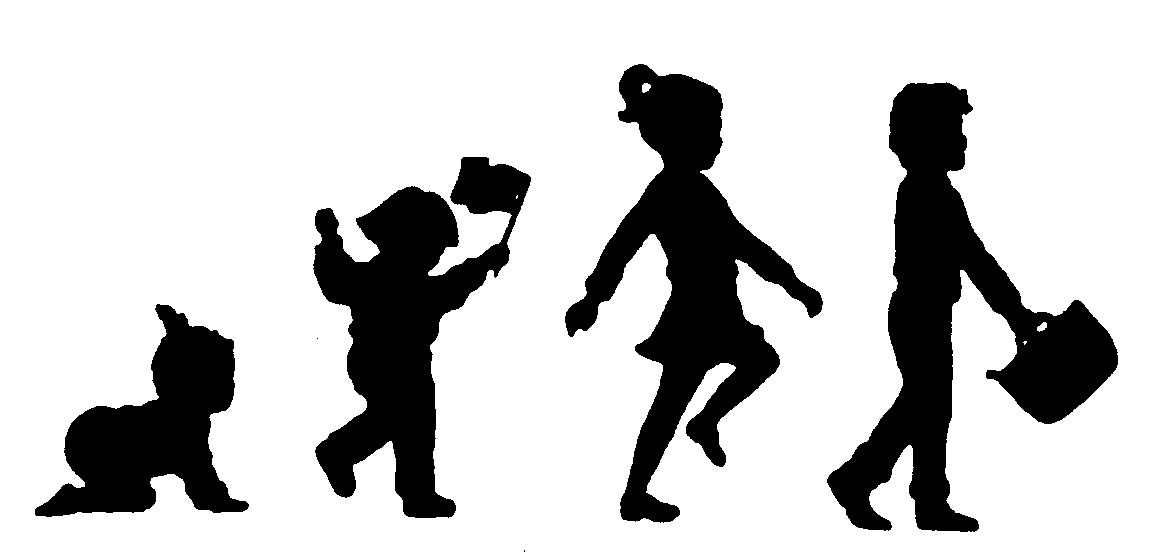 Dear Parents:Watkins Mill High School Early Child DevelopmentPreschool Laboratory ProgramThis unique program provides a quality educational experience for 4-year-old children and high school students who are eager to work and learn together.Children who will be 4 years old by September 1st are eligible to participate in the Preschool Lab Program during the 2022-2023 school year.Please complete the attached application and forward the application along with a $100.00 Non-refundable deposit to: (Checks should be made payable to Watkins Mill High School)				Early Child Development Preschool Lab Program				Watkins Mill High School				10301 Apple Ridge Road 				Gaithersburg, Md 20886You are invited to visit the Early Child Development Preschool Lab Program.  Please email Melissa Cloyd at melissa_cloyd@mcspsmd.org to make arrangements.Administration is still working on the final times for bell schedule for next school year.  Watkins Mill Preschool will offer a morning session for the 2022-2023 school year.Tentative session times will be: 8:00 a.m.-11 a.m. Monday-Thursday Once I know the Exact Bell schedule I will update the times on the school website.Thank you for your interest in our programDr. Melissa CloydWatkins Mill High SchoolEarly Child Development Teacher   HELPFUL INFORMATION
Early Child Development Preschool Lab is now Accepting Applications for 2022-2023 school yearChildren should be 4 years of Age by September 1, 2022.  Am available  Class periods are based on high school enrollment in classes and will not be finalized until late May/beginning of June 2022.  Dr. Cloyd will email all applicants accepted and update them on finalized times and cost of preschool classes.Tentative Times - Am class 8:00-11:00Preschool session times are based on the number of high school class periods offered. The standard fee for this session will be $600 for the year.  ($100 non-refundable deposit at application)Preschool Sessions run October-May.  There will be a preschool graduation ceremony in May.We have 14 preschool openings for the 2022/2023 school year. Parents pay a minimum payment each month. Classes operate Monday – Thursday except when MCPS is closed.  A detailed explanation of how class runs will be provided at the orientation which is held the 1st or 2nd week in October. An orientation invitation will be emailed to you along with health forms. If you submit an application and you change your address, phone number or email please send updated information to Dr. Cloyd as soon as possible.Acceptance of Applications will be based on first come, first served.  Spots fill up quickly so please apply early. Applicants please apply by June 15, 2022. Melissa_cloyd@mcpsmd.org ApplicationChild's Name ____________________________________________________________________		               Last			              First			                   MiddlePrefers To Be Called ___________________________________   Sex ________________Birth Date ____________________    Age by September 1, 2022:  ______years ______ monthsAddress _________________________________________________________________________		Street					City		   State	             ZipPhone ________________________   Elementary School Child Will Attend____________________________________________________Parent #1 /Guardian Name__________________________________________________Email Address________________________________  Cell Phone____________________________   Work Phone__________________________ Occupation __________________________________________________Parent #2 /Guardian Name__________________________________________________Email Address_______________________________ Cell Phone____________________________  Work Phone   _________________________Occupation _______________________________________________________________________The Child Lives With (both parents, Mom, Dad, etc.)  ________________________________Siblings (names and ages in September 2022)_____________________________________    ___________________________________________________________________________   ___________________________________________________________________________________________________________________Ethnic or Cultural Background ____________________________________________________Holidays Celebrated _____________________________________________________________Language	Primary Language Spoken _____________________________________________________	Other Language(s) Spoken ____________________________________________________Previous School Experiences ______________________________________________________Special Health Problems (any information about health problems will be kept confidential) ____________________________________________________________________________Food Restrictions ____________________________________________________________Dietary Restrictions______________________________________________________________Parent/Guardian Signature_______________________________________________Date _____________What makes your child happy and what does he or she like?Sad/Dislike?Describe the student’s special interests and what he or she does well.Is there any additional Information that you feel would be helpful?